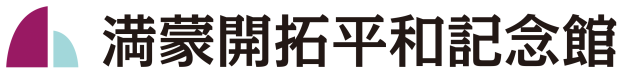 満蒙開拓平和記念館　館長　様                               　年　　　月　　　日下記のとおり、パネルを借受けたいので申請します。なお、借受にあたっては末尾記載の留意事項（誓約事項）を遵守いたします。■留意事項　(誓約事項)１．内容を理解してもらえるよう見やすい展示、配置に心掛ける。 ２．パネルの一部のみを展示する等は原則として行わない。　３．汚れや破損が生じないよう丁寧に扱う。万一、汚れや破損が生じた場合、修復費用は借受側において全額負担する。　４．パネルは撮影禁止とし、当館制作であることを表示のうえ、来場者へも周知徹底を図る。■運用規程　１．多くの人に満蒙開拓の歴史を知ってもらうことで平和に寄与し、さらに満蒙開拓平和記念館への理解を求める目的で貸し出しをおこなう。　２．貸出期間は原則1週間以内とし、返却は展示期間終了後3日以内とする。　３．借用料5,000円は請求書到着後振込とし、送料は借受側と記念館双方で負担とする。申請者（管理責任者）団体名団体名申請者（管理責任者）担当者名担当者名申請者（管理責任者）住所住所〒〒〒〒〒〒申請者（管理責任者）TELTELFAXFAXFAX■パネル利用内容■パネル利用内容■パネル利用内容■パネル利用内容■パネル利用内容■パネル利用内容■パネル利用内容■パネル利用内容■パネル利用内容送付先（申請者住所と異なる場合はご記入ください）〒宛名　　　　　　　　　　　　　　　　　　　TEL（申請者住所と異なる場合はご記入ください）〒宛名　　　　　　　　　　　　　　　　　　　TEL（申請者住所と異なる場合はご記入ください）〒宛名　　　　　　　　　　　　　　　　　　　TEL（申請者住所と異なる場合はご記入ください）〒宛名　　　　　　　　　　　　　　　　　　　TEL（申請者住所と異なる場合はご記入ください）〒宛名　　　　　　　　　　　　　　　　　　　TEL（申請者住所と異なる場合はご記入ください）〒宛名　　　　　　　　　　　　　　　　　　　TEL（申請者住所と異なる場合はご記入ください）〒宛名　　　　　　　　　　　　　　　　　　　TEL（申請者住所と異なる場合はご記入ください）〒宛名　　　　　　　　　　　　　　　　　　　TEL借受希望日借受希望日　　　　　　年　　　　月　　　　日（　　　曜日）　　　　　　年　　　　月　　　　日（　　　曜日）　　　　　　年　　　　月　　　　日（　　　曜日）　　　　　　年　　　　月　　　　日（　　　曜日）　　　　　　年　　　　月　　　　日（　　　曜日）　　　　　　年　　　　月　　　　日（　　　曜日）　　　　　　年　　　　月　　　　日（　　　曜日）返却発送日返却発送日　　　　　　年　　　　月　　　　日（　　　曜日）　　　　　　年　　　　月　　　　日（　　　曜日）　　　　　　年　　　　月　　　　日（　　　曜日）　　　　　　年　　　　月　　　　日（　　　曜日）　　　　　　年　　　　月　　　　日（　　　曜日）　　　　　　年　　　　月　　　　日（　　　曜日）　　　　　　年　　　　月　　　　日（　　　曜日）使用目的（イベント名）使用目的（イベント名）展示期間展示期間　　 　年　　 月　　 日（　　曜）～　  　年　　 月　 　日（　　曜）　　 　年　　 月　　 日（　　曜）～　  　年　　 月　 　日（　　曜）　　 　年　　 月　　 日（　　曜）～　  　年　　 月　 　日（　　曜）　　 　年　　 月　　 日（　　曜）～　  　年　　 月　 　日（　　曜）　　 　年　　 月　　 日（　　曜）～　  　年　　 月　 　日（　　曜）　　 　年　　 月　　 日（　　曜）～　  　年　　 月　 　日（　　曜）　　 　年　　 月　　 日（　　曜）～　  　年　　 月　 　日（　　曜）展示場所展示場所入場料入場料無・有（　　　　円）備考備考※記念管返信用※記念管返信用※記念管返信用※記念管返信用※記念管返信用※記念管返信用※記念管返信用※記念管返信用※記念管返信用上記パネル貸出予約承りました。　　　　年　　　月　　　日上記パネル貸出予約承りました。　　　　年　　　月　　　日上記パネル貸出予約承りました。　　　　年　　　月　　　日上記パネル貸出予約承りました。　　　　年　　　月　　　日上記パネル貸出予約承りました。　　　　年　　　月　　　日発送予定日　　 　年　 　月　 　日発送予定日　　 　年　 　月　 　日発送予定日　　 　年　 　月　 　日発送予定日　　 　年　 　月　 　日